Campinas, __ de _______de ____.À Aeroportos Brasil Viracopos S.A.Gerência de Segurança Em atendimento as normas vigentes referente ao “Procedimento de Identificação dos Coletes de Segurança e Veículos Operacionais” informamos que o(s) colaborador(es) a seguir relacionado(s) foi(ram) desligado(s) desta empresa e seu(s) colete(s) foi(ram) devidamente recolhido(s):Nome do responsável: ________________________________________________________________(Assinatura do responsável)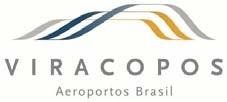 PROCEDIMENTO DE IDENTIFICAÇÃO DOS COLETESDE SEGURANÇA E VEÍCULOS OPERACIONAISDESLIGAMENTODataNomeCPFNumeração Colete